附件：南充市经济和信息化局2019年部门预算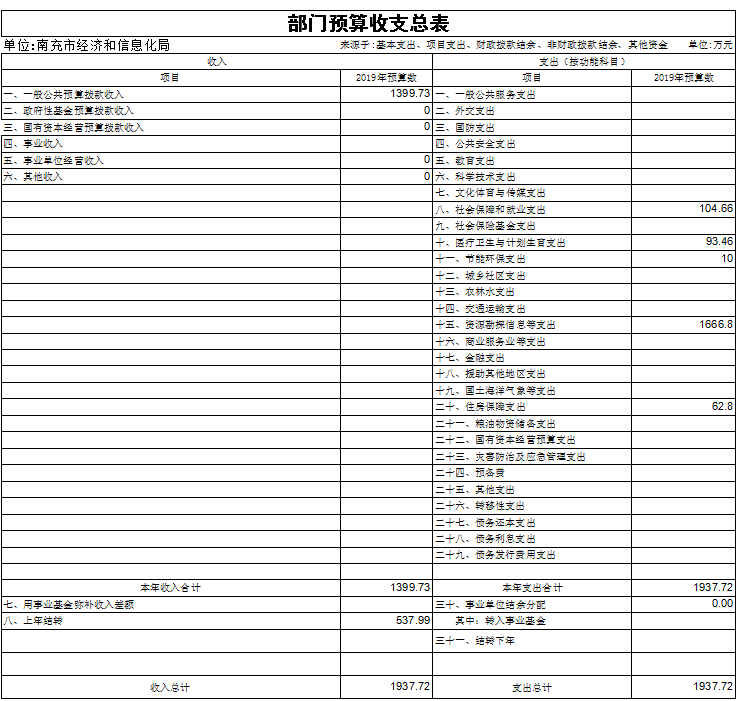 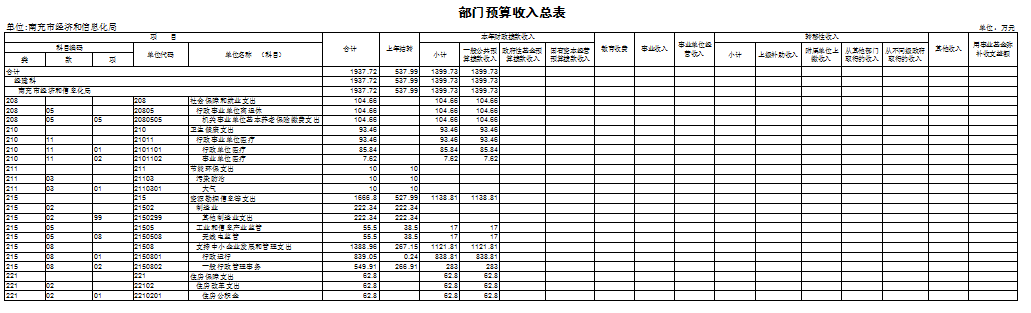 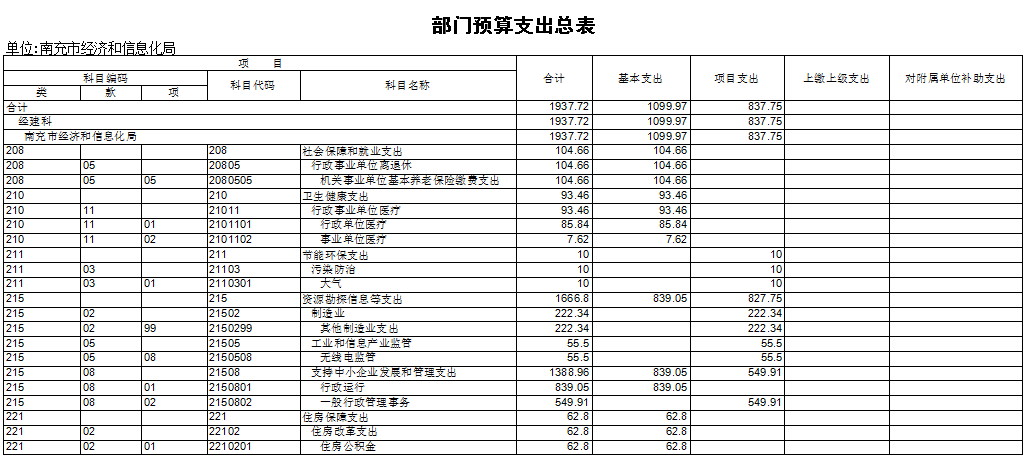 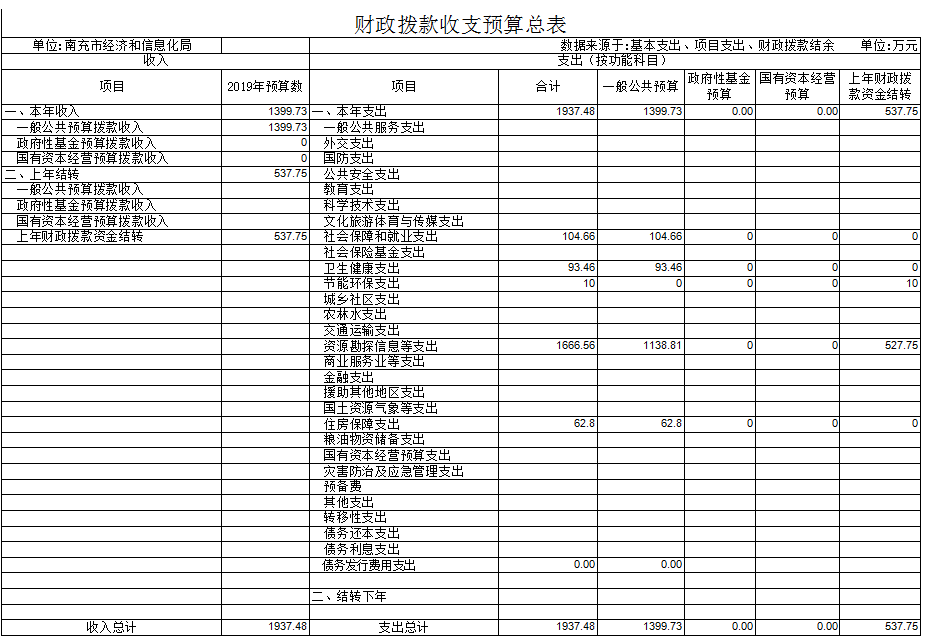 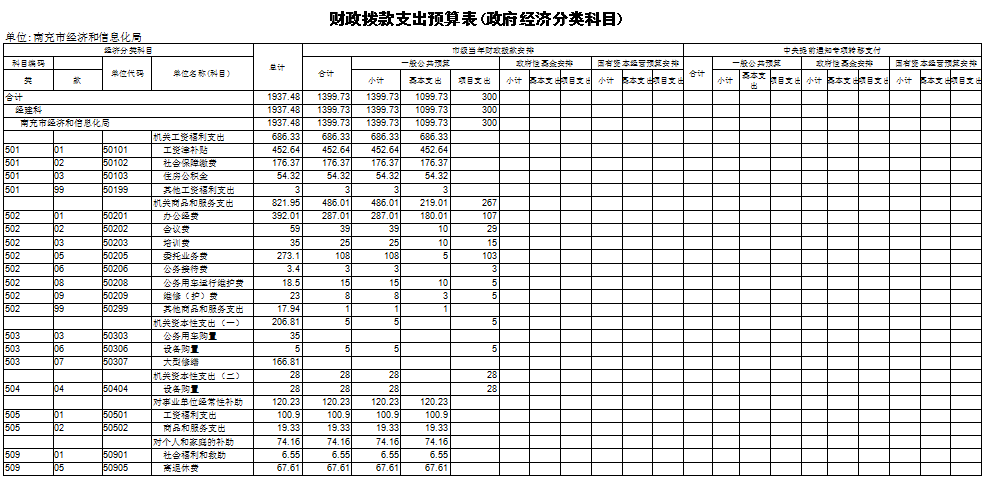 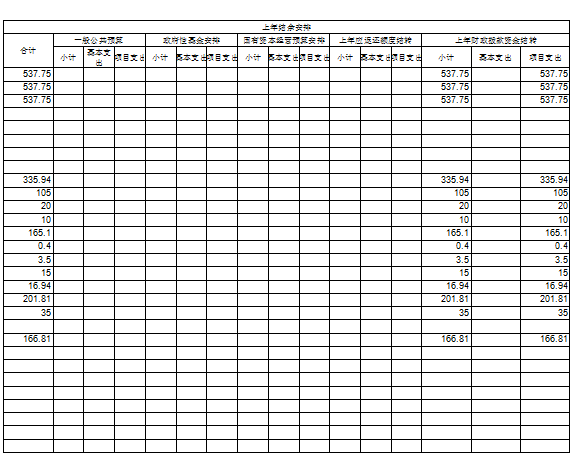 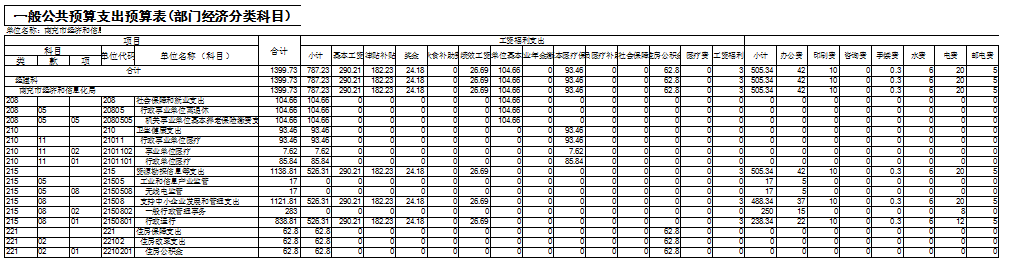 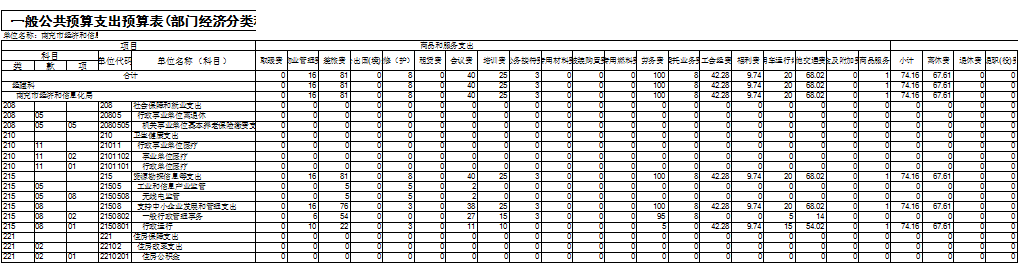 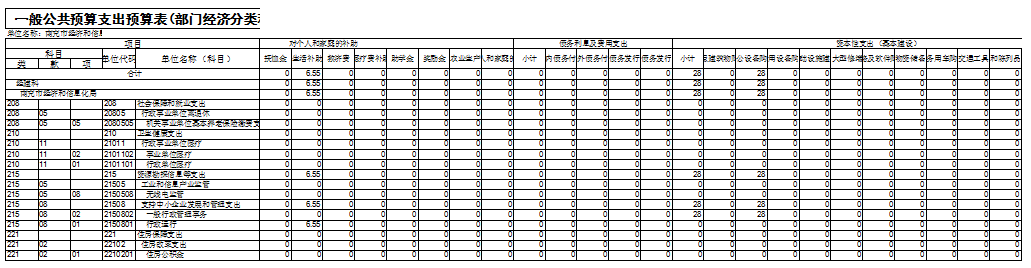 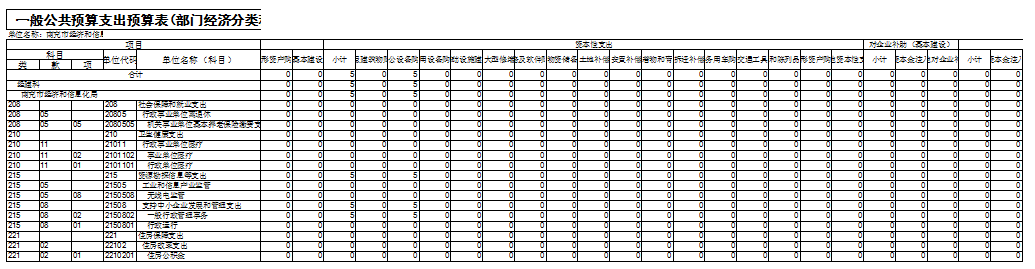 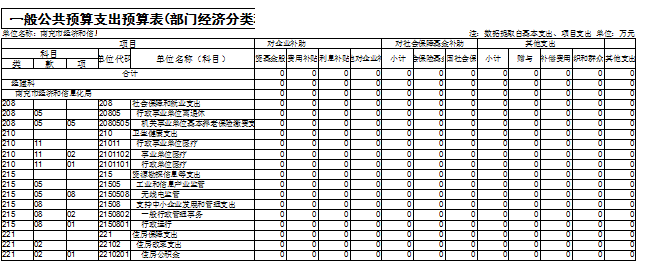 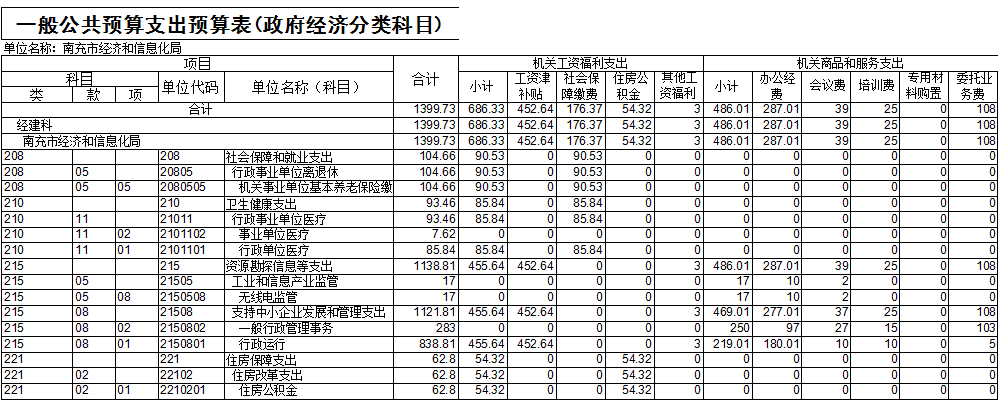 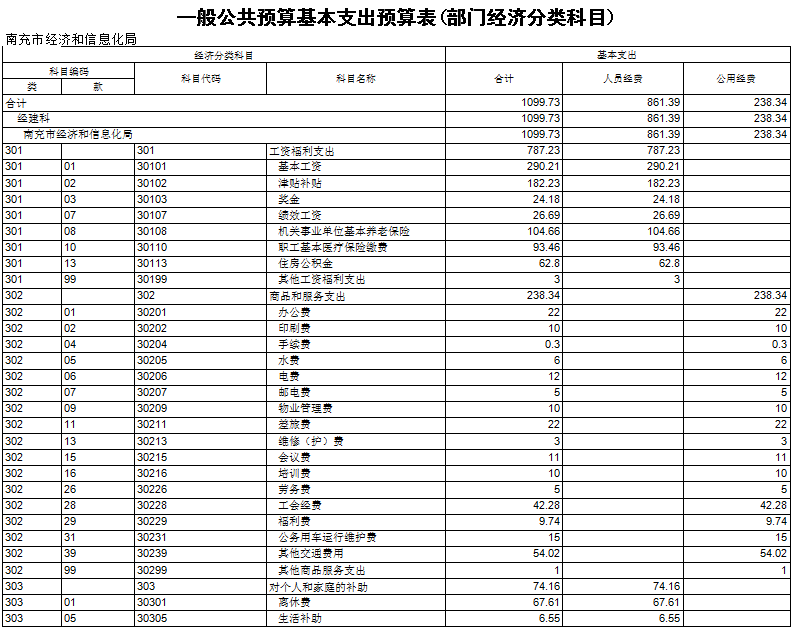 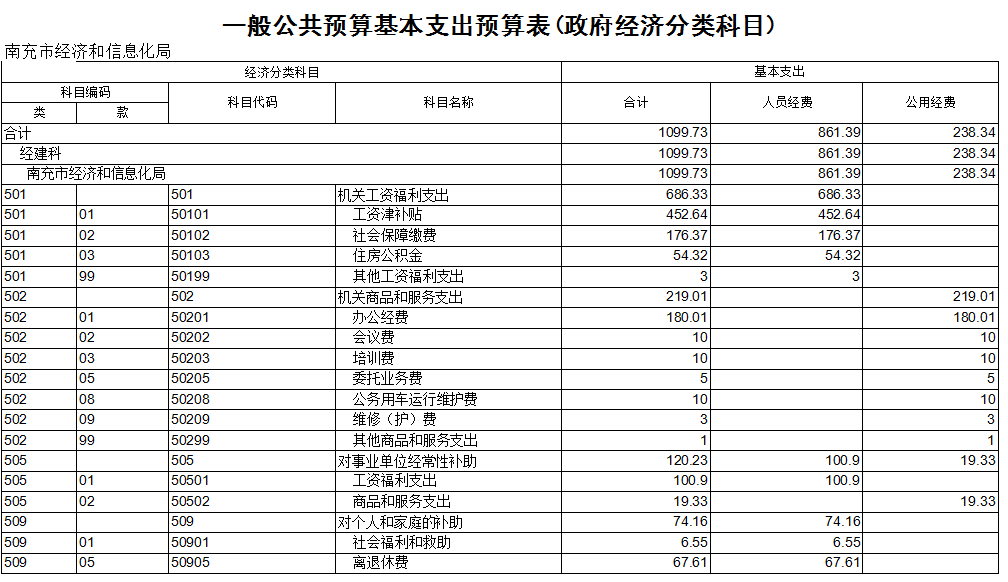 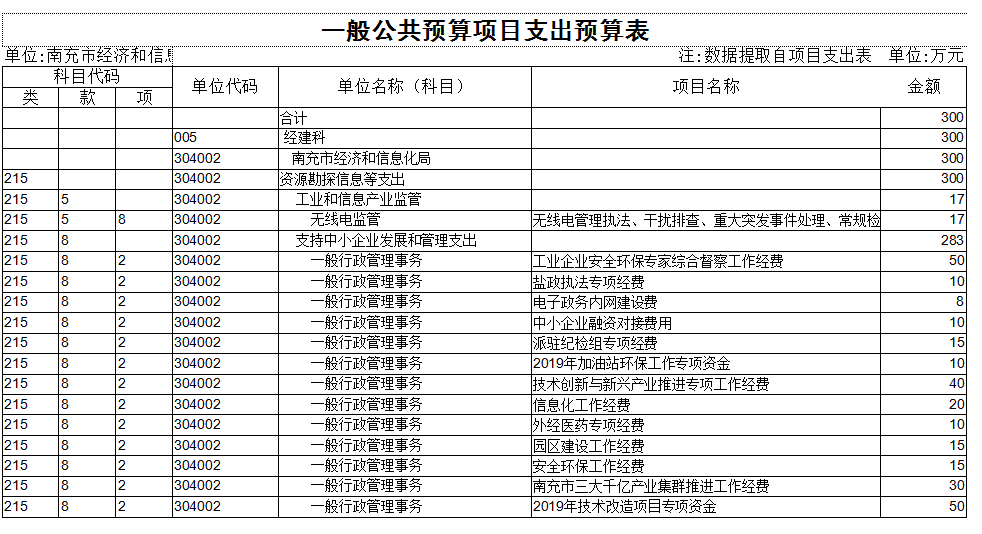 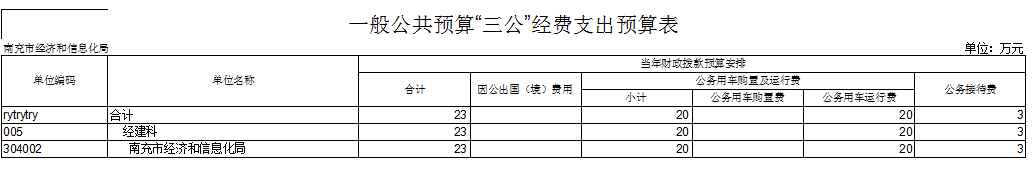 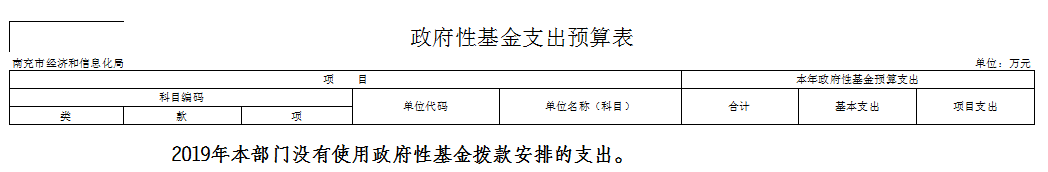 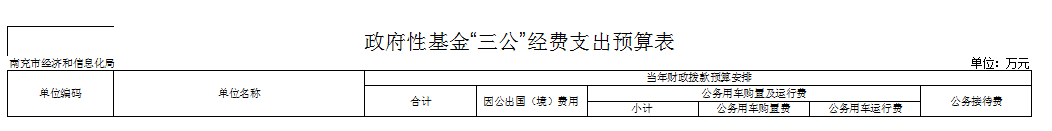 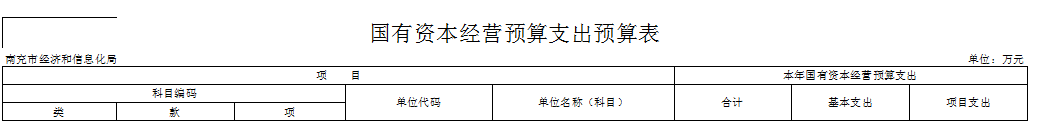 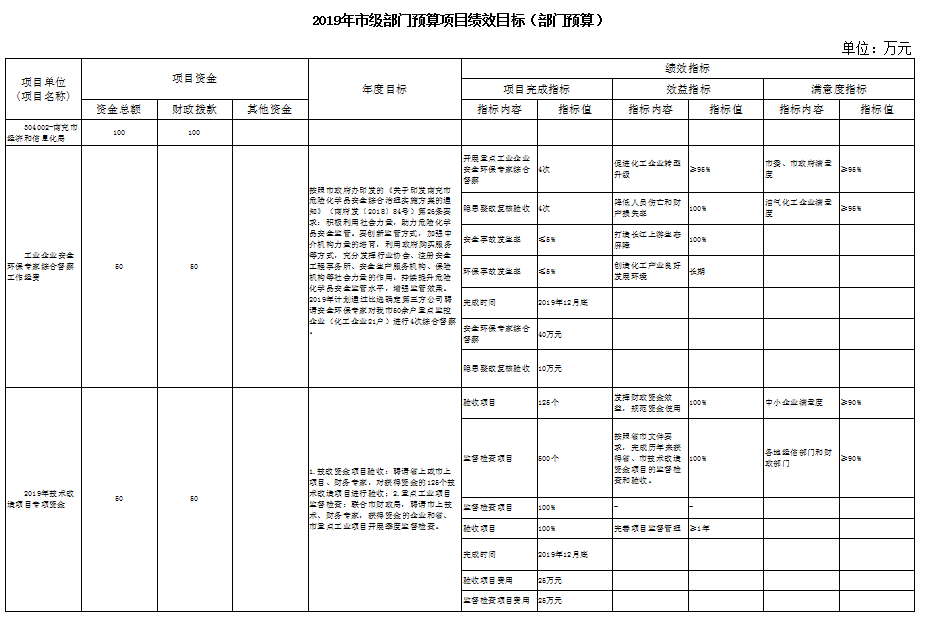 